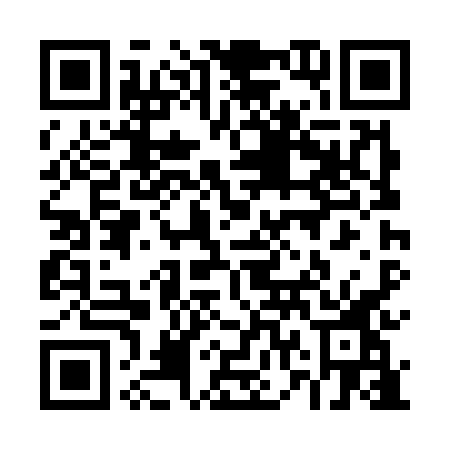 Prayer times for Jastrzebsko Nowe, PolandWed 1 May 2024 - Fri 31 May 2024High Latitude Method: Angle Based RulePrayer Calculation Method: Muslim World LeagueAsar Calculation Method: HanafiPrayer times provided by https://www.salahtimes.comDateDayFajrSunriseDhuhrAsrMaghribIsha1Wed2:495:2412:536:018:2210:462Thu2:455:2312:536:028:2410:493Fri2:415:2112:536:038:2610:534Sat2:395:1912:536:048:2710:565Sun2:385:1712:526:058:2910:586Mon2:385:1512:526:068:3110:597Tue2:375:1312:526:078:3211:008Wed2:365:1212:526:088:3411:019Thu2:365:1012:526:098:3511:0110Fri2:355:0812:526:108:3711:0211Sat2:345:0612:526:118:3911:0312Sun2:335:0512:526:128:4011:0313Mon2:335:0312:526:138:4211:0414Tue2:325:0212:526:148:4311:0515Wed2:325:0012:526:158:4511:0516Thu2:314:5912:526:168:4711:0617Fri2:304:5712:526:168:4811:0718Sat2:304:5612:526:178:5011:0719Sun2:294:5412:526:188:5111:0820Mon2:294:5312:526:198:5211:0921Tue2:284:5212:526:208:5411:0922Wed2:284:5012:536:218:5511:1023Thu2:274:4912:536:218:5711:1124Fri2:274:4812:536:228:5811:1125Sat2:274:4712:536:238:5911:1226Sun2:264:4612:536:249:0111:1227Mon2:264:4512:536:259:0211:1328Tue2:254:4412:536:259:0311:1429Wed2:254:4312:536:269:0511:1430Thu2:254:4212:536:279:0611:1531Fri2:254:4112:546:279:0711:15